


         





          SCHOLEN NERFGUNTOERNOOI
      		   OPTISPORTHAL REUSEL                                                  		   09 maart, 15:00 – 16:30
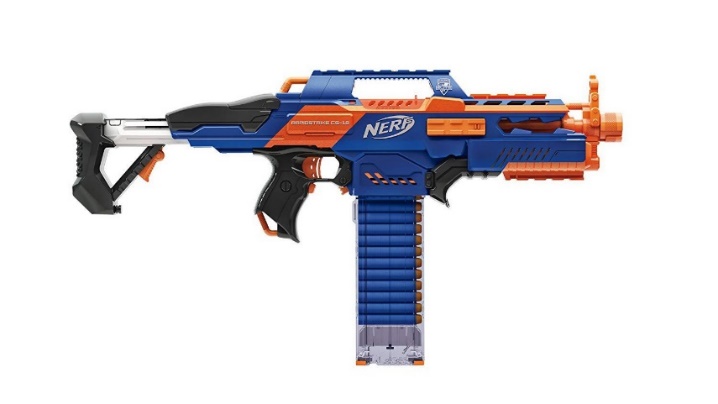 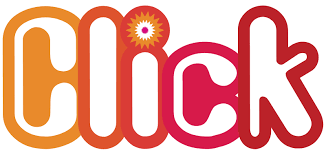               Teamnaam: ________________________
  		School: ____________________________
  		Groep:    7      7/8      8 
   		Contactpersoon: ____________________		Email contactpersoon: ________________		Telnr. contactpersoon: ________________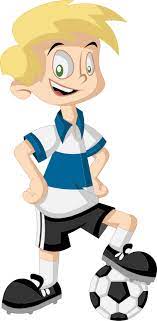 Inschrijfperiode van 01 februari tot 08 februari
   (Inschrijven per team met minimaal 6 leerlingen óf individueel).Gegevens toesturen naar: tvuijtregt@kempenkind.nl of maudwijnands@kempenkind.nl                                                        
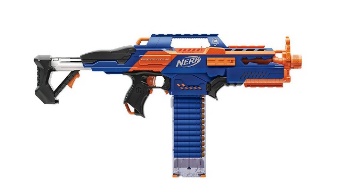 Speler: Voornaam: Achternaam:1234567891011